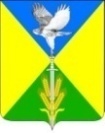 АДМИНИСТРАЦИЯ ВОЛЬНЕНСКОГО СЕЛЬСКОГО ПОСЕЛЕНИЯ УСПЕНСКОГО РАЙОНААкт №2проверки выполнения муниципального задания  муниципальным бюджетным учреждением Марьинский сельский дом культуры администрации Вольненского сельского поселения Успенского районас. Вольное								   10 января 2019 года	Утверждено постановление администрации Вольненского сельского поселения Успенского района от 18.12.2017г. № 133   «Об утверждении муниципальных заданий Вольненского сельского поселения Успенского района на 2018 год и плановый период 2019 года и 2020 года» и были сформированы и доведены следующие муниципальные задания на 2018 год:Муниципальное задание  муниципального бюджетного учреждения Марьинский сельский дом культуры администрации Вольненского сельского поселения Успенского района	Распоряжением администрации Вольненского сельского поселения Успенского района от 09.01.2019г. № 1-р «О создании комиссии по проведению контрольных мероприятий по проверки исполнения муниципальных заданий Вольненского сельского поселения Успенского район за 2019 год» была создана комиссия в составе: Председатель комиссии:Ротачева А.С.. – заместитель главы Вольненского сельского поселения Успенского района  Члены комиссии:Гусева Т.В. – главный специалист, финансист администрации Вольненского сельского поселения Успенского района;Караерова А. М. – начальник МКУ ВПЦБкоторая по итогам рассмотрения отчета об исполнении муниципального задания муниципальным бюджетным учреждением Марьинский сельский дом культуры администрации Вольненского сельского поселения Успенского района за 2018 год  установила, что достаточным значением выполнения муниципального задания по итогам 2018 года является: –  100%	Комиссия решила:	1. Выполнение муниципального задания муниципальным бюджетным учреждением Марьинский сельский дом культуры администрации Вольненского сельского поселения Успенского района за 2018 год  признать выполненным.	2. Объем предоставленных услуг соответствует муниципальному заданию муниципального бюджетного учреждения Марьинский сельский дом культуры администрации Вольненского сельского поселения Успенского района за 2018 год;	3. Контингент обслуживания потребителей учреждения соответствует параметрам муниципального задания муниципального бюджетного учреждения Марьинский сельский дом культуры администрации Вольненского сельского поселения Успенского района за 2018 год;	4.  Качество предоставляемых услуг соответствует пораметрам услуг муниципального задания муниципального бюджетного учреждения Марьинский сельский дом культуры администрации Вольненского сельского поселения Успенского района за 2018 год.Председатель комиссии:   _________ Ротачева А.С.Члены комиссии:		     _________  Гусева Т.В.				     _________  Караерова А.М.Директор МБУ Марьинский СДК Вольненского сельского поселения 			   	Татаринцева О.В.УслугаНаименование показателя услугиКонтингент потребителей услугиОбъем задания на 2018 годОрганизация деятельности клубных формирований и формирований самодеятельного народного творчестваКлубшые формирования (ед.)Жители Вольненского сельского поселения Успенского района 25Организация деятельности клубных формирований и формирований самодеятельного народного творчестваКоличество участников (чел.)Жители Вольненского сельского поселения Успенского района 456Создание концертов и концертных программКоличество мероприятий (ед.)Жители Вольненского сельского поселения Успенского района 994Создание концертов и концертных программКоличество участников (чел.)Жители Вольненского сельского поселения Успенского района 30262УслугаНаименование показателя услугиОбъем задания на 2018 годФактически выполненоОрганизация деятельности клубных формирований и формирований самодеятельного народного творчестваКлубшые формирования (ед.)2526Организация деятельности клубных формирований и формирований самодеятельного народного творчестваКоличество участников (чел.)456501Создание концертов и концертных программКоличество мероприятий (ед.)9941009Создание концертов и концертных программКоличество участников (чел.)3026230776